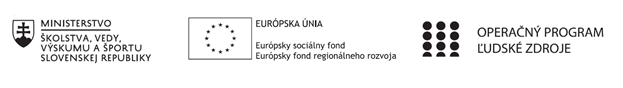 Správa o činnosti pedagogického klubu Príloha:Prezenčná listina zo stretnutia pedagogického klubu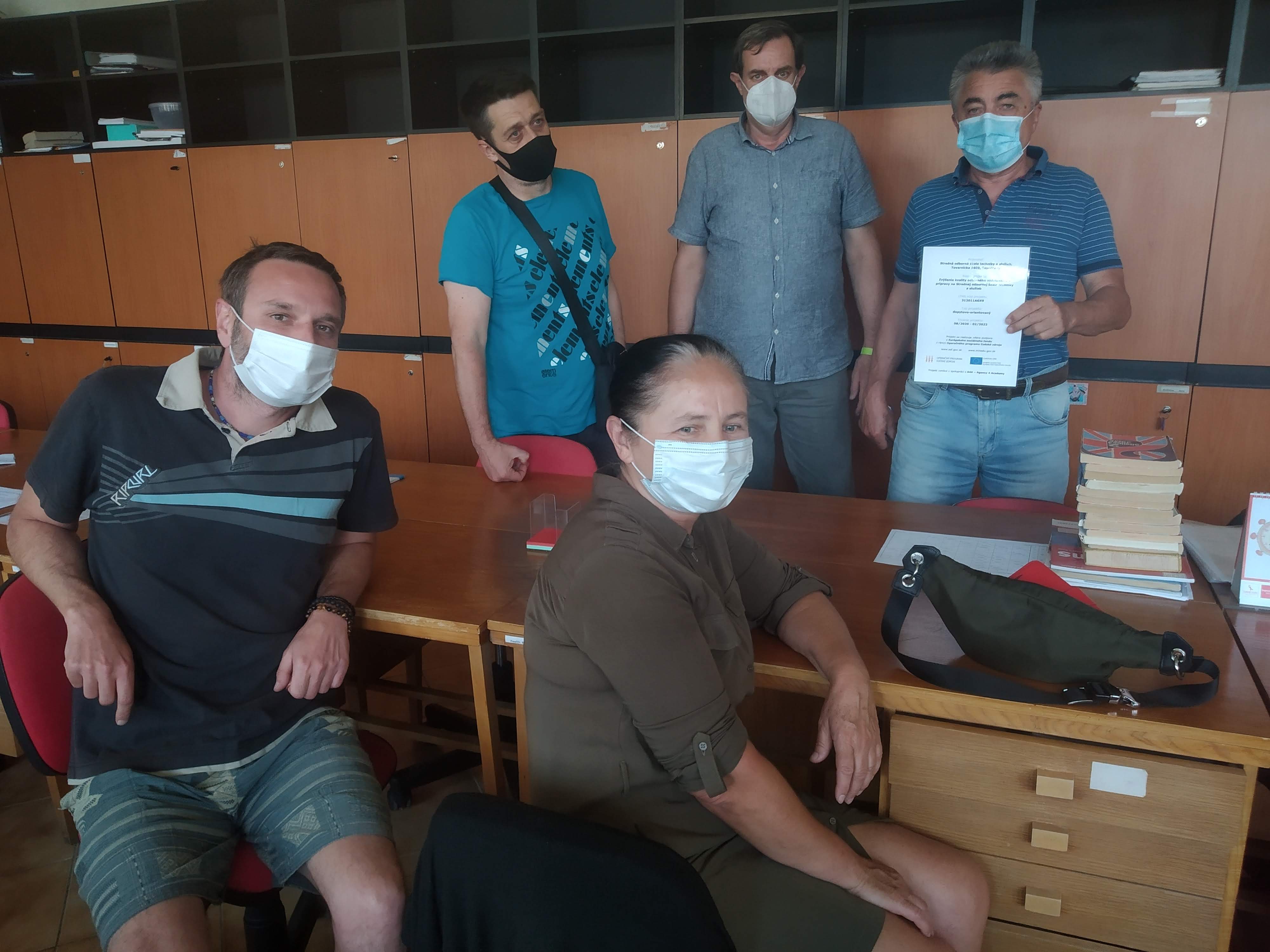 Príloha správy o činnosti pedagogického klubu                                                                                             PREZENČNÁ LISTINAMiesto konania stretnutia: SOŠ techniky a služieb, Tovarnícka 1609, TopoľčanyDátum konania stretnutia: 15.6.2021Trvanie stretnutia: od 14:00 hod	do 16:00 hod	Zoznam účastníkov/členov pedagogického klubu:Prioritná osVzdelávanieŠpecifický cieľ1.1.1 Zvýšiť inkluzívnosť a rovnaký prístup ku kvalitnému vzdelávaniu a zlepšiť výsledky a kompetencie detí a žiakovPrijímateľStredná odborná škola techniky a služieb, Tovarnícka 1609, TopoľčanyNázov projektuZvýšenie kvality odborného vzdelávania a prípravy na Strednej odbornej škole techniky a služiebKód projektu  ITMS2014+312011AGX9Názov pedagogického klubu Využitie IKT pre praxDátum stretnutia  pedagogického klubu15.6.2021Miesto stretnutia  pedagogického klubuSOŠ techniky a služieb, Tovarnícka 1609, TopoľčanyMeno koordinátora pedagogického klubuMgr. Renáta Kňaze JamrichováOdkaz na webové sídlo zverejnenej správyhttps://sostovar.edupage.org/Manažérske zhrnutie:Krátka anotácia: Členovia pedagogického klubu sa zaoberali možnosťami využitia didaktických PC hier pri vyučovaní predmetov rozvíjajúcich IKT zručnosti žiakov. Konkrétne ukážky PC hier a ich využitie na rôznych vyučovacích predmetoch. PC hra uľahčuje, skvalitňuje a zefektívňuje učenie sa žiaka je dynamizujúcim elementom vzdelávania, efektný ma efektívnym prostriedkom transformácie školy z dogmatickej, prinucujúcej učiť sa, preferujúcej encyklopedizmus, nezáživnej na školu tvorivú, radostnú, ktorá dokáže plnohodnotne rozvíjať každého žiaka so zreteľom na jeho individuálne možnosti a schopnosti. Didaktická hra je analógia spontánnej činnosti detí, ktorá sleduje (pre žiakov nie vždy zjavným spôsobom) didaktické ciele. Má svoje pravidlá, vyžaduje priebežné riadenie a záverečné vyhodnotenie. Je určená jednotlivcom aj skupinám žiakov, pričom rola pedagogického vedúceho má široké rozpätie od hlavného organizátora až po pozorovateľa. Jej prednosťou je stimulačný náboj, lebo prebúdza záujem, zvyšuje angažovanosť žiakov na vykonávaných činnostiach, podnecuje ich tvorivosť, spontánnosť, spoluprácu aj súťaživosť, núti ich využívať rôzne poznatky a schopnosti, zapájať životné skúsenosti. Niektoré didaktické hry sa približujú modelovým situáciám z reálneho života.Kľúčové slová: IKT zručnosti, skúsenosti, hry, výučba predmetov zameraných na rozvíjanie zručností IKTHlavné body, témy stretnutia, zhrnutie priebehu stretnutia: Hlavné body:Oboznámenie sa s programom klubu, jednotlivými témamiCharakteristika didaktických hierVýznam využitia didaktických hier pri výučbe IKT Uznesenie PKTéma stretnutia:  PC hry vo vyučovaní Zhrnutie priebehu stretnutia:Členovia klubu boli oboznámení s možnosťami využitia PC hier vo vyučovaní.Členovia pedagogického klubu v diskusii  skonštatovali, že používaním PC hier vo vyučovaní  pri výučbe IKT žiaci potrebovali menej času na pochopenie a osvojenie si základných zručnosti. Počítačové hry ponúkajú celý rad poznatkov, príležitosť na uplatnenie vlastných vedomostí, podporujú a uľahčujú proces učenia. Žiaci si môžu vyskúšať ako sa výsledok  hry mení v závislosti od ich rozhodnutia, rozvíjajú sa komunikačné a sociálne zručnosti v skupine.Závery a odporúčania:Členovia klubu skonštatovali, že rozvíjanie IKT zručnosti žiakov, ktoré majú význam pri riešení problémov v reálnom živote je pre žiakov veľmi dôležité. PC hry vo vyučovaní majú okrem toho vopred presne určený didaktický cieľ, ktorý môže byť pre žiakov zjavný alebo skrytý. Didaktická hra potom objektívne prispieva k rozvoju osobnosti žiaka, jeho poznatkov a/alebo jeho zručností. Didaktické hry vo vyučovaní technických predmetov môžu byť použité vo všetkých vyššie uvedených funkciách, osobitný význam majú pre motiváciu a stimuláciu k ďalšiemu vzdelávaniu s potenciálom odhaliť aktuálnu úroveň vývinu žiaka a jeho zónu najbližšieho vývinu.Vypracoval (meno, priezvisko)Ing. Branislav OndrejkaDátum15.6.2021PodpisSchválil (meno, priezvisko)Mgr. Renáta Kňaze JamrichováDátum15.6.2021PodpisPrioritná os:VzdelávanieŠpecifický cieľ:1.1.1 Zvýšiť inkluzívnosť a rovnaký prístup ku kvalitnému vzdelávaniu a zlepšiť výsledky a kompetencie detí a žiakovPrijímateľ:Stredná odborná škola techniky a služieb, Tovarnícka 1609, TopoľčanyNázov projektu:Zvýšenie kvality odborného vzdelávania a prípravy na Strednej odbornej škole techniky a služiebKód ITMS projektu:312011AGX9Názov pedagogického klubu:Využitie IKT pre praxč.Meno a priezviskoPodpisInštitúcia1.Mgr. Renáta Kňaze JamrichováSOŠ techniky a služieb, Tovarnícka 1609, Topoľčany2.Ing. Mária UrminskáSOŠ techniky a služieb, Tovarnícka 1609, Topoľčany3.Mgr. Marián DubnýSOŠ techniky a služieb, Tovarnícka 1609, Topoľčany4.Ing. Branislav OndrejkaSOŠ techniky a služieb, Tovarnícka 1609, Topoľčany5.Bc. Vladimír HulaSOŠ techniky a služieb, Tovarnícka 1609, Topoľčany6.Ing. Jozef VarényiSOŠ techniky a služieb, Tovarnícka 1609, Topoľčany